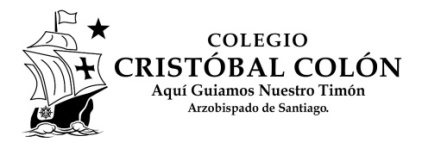 Ruta de autoaprendizajePlan de aprendizaje remoto (En tiempos de covid-19)Semana del 16 al 20 de marzoCurso: 2dos Básicos Asignatura: ciencias náurales A considerar:La sala de computación estará disponible exclusivamente para trabajar en el aprendizaje remoto para el auto aprendizaje.AnexosTemas/contenidos/UnidadTipo de actividadRecurso para realizar la actividad. Link textos de estudio digitalesPáginas webSistema de Evaluación formativa (al retorno a clases)Diversidad de los animales1° unidad  Observación de material audiovisual Camaleón u las naturales ciencias. Los vertebrados https://www.youtube.com/watch?v=buPiax-DWbM Formativa Clasificación de animales vertebrados e invertebradosGuía de trabajo a partir de la observaciónGuía de trabajoFormativaClasificación según características animales vertebrados 1° unidad  Guía de investigación y cuadro de doble entrada  clasificación de animales vertebrados según características Guía de trabajo FormativaAnimales invertebrados.1° unidad  Guía de investigación y cuadro doble entrada, clasificación de animales vertebrados e invertebrados Guía de trabajo FormativaEl trabajo completo de las fichas de trabajo, tendrá 2 puntos para la primera evaluación de la unidad